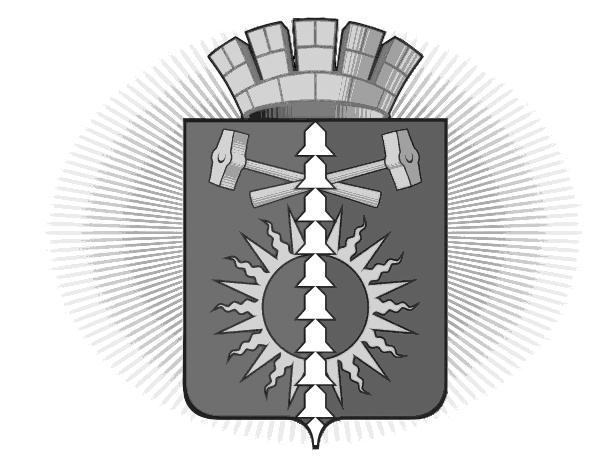 АДМИНИСТРАЦИЯГОРОДСКОГО ОКРУГА ВЕРХНИЙ ТАГИЛПОСТАНОВЛЕНИЕот 26.12.2018г.  № 903город Верхний ТагилО внесении изменений в постановление Администрации городского округа Верхний Тагил № 873 от 20.12.2018 года  «Об определении органа местного самоуправления, уполномоченного на ведение реестра мест (площадок) накопления твердых коммунальных отходов на территории городского округа Верхний Тагил»В целях реализации полномочий органов местного самоуправления в области обращения с твердыми коммунальными отходами, в соответствии с  Федеральным законом от 24.06.1998г. № 89-ФЗ ст. 8 «Об отходах производства и потребления», Постановлением Правительства Российской Федерации от 31.08.2018г. № 1039 «Об утверждении Правил обустройства мест (площадок) накопления твердых коммунальных отходов и ведение их реестра», руководствуясь Уставом городского округа Верхний Тагил,ПОСТАНОВЛЯЮ:        1. Внести изменения в постановление Администрации городского округа Верхний Тагил № 873 от 20.12.2018 года «Об определении органа местного самоуправления, уполномоченного на ведение реестра мест (площадок) накопления твердых коммунальных отходов на территории городского округа Верхний Тагил», где пункт 2 читать в новой редакции:            «Возложить обязанности ведения реестра мест (площадок) накопления твердых коммунальных отходов на территории городского округа Верхний Тагил, начальника архитектурно – строительного отдела»        2. Постановление опубликовать на официальном сайте городского округа Верхний Тагил (www. go-vtagil.ru).        3. Контроль за исполнением постановления возложить на заместителя главы Администрации по жилищно – коммунальному и городскому хозяйству  Русалеева Н. Н.Глава городского округа Верхний Тагил                                    В.Г. Кириченко